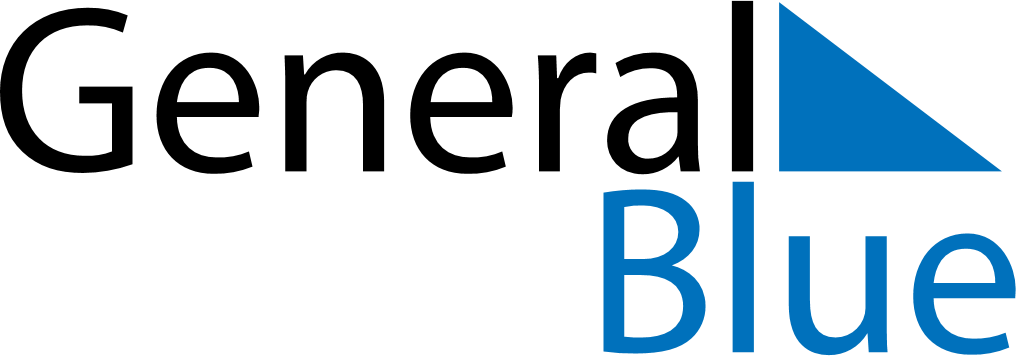 December 2021December 2021December 2021MaltaMaltaMONTUEWEDTHUFRISATSUN123456789101112Immaculate Conception13141516171819Republic Day20212223242526Christmas Day2728293031